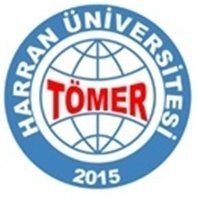 HARRAN ÜNİVERSİTESİTÜRKÇE ÖĞRETİM UYGULAMA VE ARAŞTIRMA MERKEZİ (TÖMER)MÜDÜRLÜĞÜNE									           Tarih: ....../…../……	Harran Üniversitesi Türkçe Öğretimi Uygulama ve Araştırma Merkezi tarafından yapılan …………… tarihli Türkçe Yeterlilik Sınavından …….  Not ortalaması ile …….. belgesi aldım. Yukarıda belirttiğim tarihte girmiş olduğum ….........  beceri sınavımın tekrar incelenmesini talep ediyorum.									Öğrencinin Adı Soyadı									           İmzaÖğrenci Kimlik No	:Öğrenci Cep No	:Öğrenci E-Mail 	:	